             Colegio Isabel Riquelme        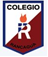              U.T.P.GUÍA DIGITAL N°2GUÍA ASIGNATURA: ARTES VISUALESCURSO:   5° AÑO BDOCENTE: Enrique CerónSEMANA: 6 AL 10  abril¡Hola! Un gusto poder comunicarme contigo, te quiero proponer una actividad de arte que te permitirá relajarte y entretenerte, para la cual necesitas:Block TemperasPincelesCombinador o tapas de bebida para obtener mezclas de colores ¿Conoces algunas costumbres o tradiciones chilenas? ¿Sabes lo que es una costumbre o tradición?En forma simple se puede decir que costumbres o tradiciones son actividades, celebraciones, juegos, comidas etc. Que se transmiten a través del tiempo de generación en generación y en forma más simple podemos decir que se transmiten a través de la historia y de abuelos a padres y de padres a hijosAsí también hay costumbres que vienen del pasado y practicamos especialmente en algunos meses más que en otros como es septiembre y diciembre. Te invito a desarrollar tu creatividad y expresarte artísticamente en una obra personal 